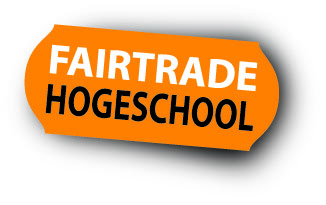 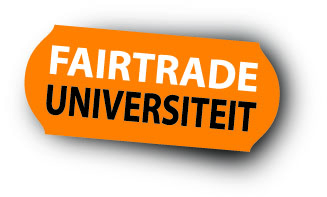 Aanvraagformulier Aanvraagformulier ‘Fairtrade Hogeschool/Universiteit’Versie maart 2013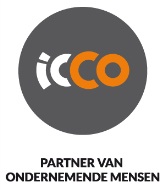 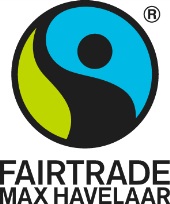 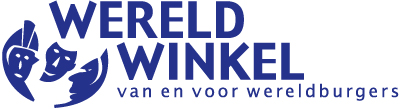 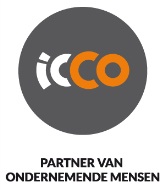 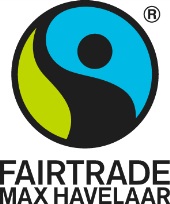 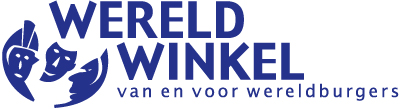 Inleiding, handleiding, procedureOm voor de titel ‘Fairtrade Hogeschool/Universiteit’ in aanmerking te komen, moet een Hogeschool/Universiteit aan vier criteria voldoen. De criteria zijn uitgewerkt in de handleiding op de campagnesite. De handleiding en criteria vind je onder het tabblad ‘Tips & Tools, hulpmiddelen voor Fairtrade Hogeschool/Universiteiten’ op de website www.fairtradegemeenten.nl. Lees het document goed door voordat je het aanvraagformulier invult. Dat voorkomt teleurstellingen achteraf.Als je denkt te voldoen aan de criteria, kun je onderstaand stappenplan doorlopen om de titel Fairtrade Hogeschool/Universiteit te bemachtigen. De procedure is als volgt:De vertegenwoordiger van de plaatselijke Hogeschool/Universiteit vult de gevraagde gegevens per criterium volledig in. Er wordt gevraagd naar bewijs, bijvoorbeeld door de betreffende keurmerken te noemen. In de handleiding voor Fairtrade Hogeschool/Universiteiten, en op website vind je een overzicht van alle keurmerken (logo’s en namen) die meetellen in de campagne. Op de website vind je dit document op de pagina: http://www.fairtradegemeenten.nl/over-ft/wat-is-fairtrade.html.Omdat we graag willen weten wat het effect is van de campagne, dient de hogeschool/universiteit aan te geven of zij samenwerkt met de lokale campagnewerkgroep (als die in jouw gemeente actief is). Dit telt niet mee voor de beoordeling, maar dient enkel ter informatie van degene die de titelaanvraag beoordeeld. De hogeschool/universiteit stuurt het ingevulde formulier inclusief bijlagen op naar een Fairtrade Gemeente werkgroep in de omgeving.
Spreek met de desbetreffende werkgroep af wanneer jullie een reactie op de aanvraag krijgen. De werkgroep controleert de gegevens op de ingestuurde formulieren.Let op: De werkgroep kan middels een steekproef of anderszins, de gegevens ter plaatse (laten) controleren.Eventueel vraagt de werkgroep de hogeschool/universiteit om nadere toelichting of aanvulling.De werkgroep stelt een juryrapport op indien je de titel verdient. Anders ontvangen jullie een reactie met feedback op jullie aanvraag. De werkgroep informeert de hogeschool/universiteit over het wel of niet behalen van de titel. Als de titel wordt toegekend, stellen beide partijen in onderling overleg een datum vast waarop de titel officieel wordt uitgereikt. Verdere afspraken over de betrokkenheid van de werkgroep bij de titeluitreiking kunnen dan ook worden gemaakt. 
Indien er in een gemeente geen lokale werkgroep Fairtrade Gemeente actief is, of indien een werkgroep ervoor kiest om zelf geen titels toe te kennen aan organisaties, dan kan de hogeschool/universiteit terecht bij de speciale commissie titeltoekenning. De commissie is bereikbaar via het e-mailadres commissie@fairtradegemeenten.nl. Je ontvangt binnen vier weken de uitslag of je jouw titel kunt behouden. 
Let op: De werkgroep of commissie kan middels een steekproef of anderszins, de gegevens ter plaatse (laten) controleren.Praktische aanwijzingenVul dit formulier digitaal in.Lees vooraf nog een keer de handleiding voor Fairtrade Hogeschool/Universiteiten door op de website www.fairtradegemeenten.nl. Daar worden de criteria nog eens extra met voorbeelden toegelicht.Stuur ook de vereiste bijlagen digitaal. Stuur scans of pdf’s van bijvoorbeeld krantenartikelen, publicaties en behoud zelf de originele knipsels.Kopieer indien nodig tabellen en voeg deze toe.Waar een toelichting is vereist: schrijf kort, to-the-point en puntsgewijs!!Algemene gegevensAdresgegevens over de Hogeschool/Universiteit waarvoor de titel wordt aangevraagdHeeft de Hogeschool/Universiteit meerdere gebouwen? Zo ja, vul dan voor elk gebouw onderstaande gegevens in. (kopieer het tabelletje zo vaak als nodig)Zo nee, dan kun je dit onderdeel overslaan.Eventuele betrokkenheid van of samenwerking met een lokale campagnewerkgroepDe Fairtrade Gemeente campagne kent in een aantal gemeenten in Nederland lokale campagnewerkgroepen. Of dat in jouw gemeente ook zo is kun je nakijken op de campagnewebsite. Via ‘Vind, jouw gemeente’ op de website www.fairtradegemeenten.nl zie je welke gemeenten allemaal actief zijn. Als er een lokale campagnewerkgroep actief is, krijg je dat te zien.Criterium 1: gebruik van fairtrade productenIn criterium 1 staat het gebruik van fairtrade producten binnen de hogeschool/universiteit centraal.De indicatoren voor dit criterium zijn:Er is een werkgroep actief met een diverse samenstelling. studenten, personeel en bestuur.De werkgroep heeft een werkplan ontwikkeld voor de campagne.Het bestuur steunt de werkgroep. Door zitting te nemen in de werkgroep of door deze bijvoorbeeld financieel te ondersteunen.  Ruimte voor toelichting bij de criteria:Criterium 2: gebruik van fairtrade productenCriterium 2 heeft betrekking op het gebruik van fairtrade producten. De indicatoren voor dit criterium zijn:Het bestuur heeft besloten om zich in te zetten voor de campagne, en fairtrade producten in te kopen. De werkgroep heeft een officieel document waaruit dit blijkt. In het aanbestedingsbeleid van de onderwijsinstelling zijn de internationale fairtrade criteria opgenomen. Dit is terug te vinden in de preselectie documenten en het bestek van de relevante aanbestedingen zoals koffie, thee, catering  en bedrijfskleding.60% van het totale volume van de door de onderwijsinstelling aangeschafte koffie en thee (eventueel te vervangen fairtrade koffie en cacao) voldoet aan de internationale criteria van eerlijke handel. Het bestuur heeft besloten om binnen 5 jaar 100% koffie en thee aan deze criteria te laten voldoen. In de kantines van de onderwijsinstelling worden minsten 4 eerlijke producten aangeboden. De school streeft naar uitbreiding van het gebruik van eerlijke producten bijvoorbeeld fairtrade dranken en hapjes, zoals fruitsappen, hagelslag, koekjes, snoep, honing, nootjes, etc. Maar bijvoorbeeld ook fairtrade kerstpakketen, bloemen en servies. De hogeschool/universiteit zorgt ervoor dat een Fairtrade Gemeente werkgroep in hun omgeving op de hoogte is van hun vorderingen. Kijk op www.fairtradegemeenten.nl welke werkgroep dichtbij actief is.  Uitspreken voor de Fairtrade Hogescholen en Fairtrade Universiteiten campagne en inkopen fairtrade producten:Op welke manier heeft het bestuur zich uitgesproken vóór de Fairtrade Hogescholen en Fairtrade Universiteiten campagne?de werkgroep beschikt over een besluit waarin dit is vastgelegdDe werkgroep beschikt niet over een besluit waarin dit is vastgelegd (Stuur een kopie van het besluit mee als bijlage.)Ruimte voor toelichting bij dit criterium:Inkopen van fairtrade productenIn de laatste kolom kun je aangeven of dit resultaat (mede) te danken is aan de activiteiten van de lokale campagnewerkgroep of werd vooraf al aan dit criterium voldaan?* Zie de handleiding Fairtrade Hogescholen & Universiteiten voor informatie over de fairtrade criteria waaraan fairtrade koffie en thee binnen het aanbestedingsbeleid aan moet voldoen om in aanmerking te kunnen komen voor de titel Fairtrade Hogeschool of Fairtrade Universiteit.** In sommige situaties zitten onderwijsinstellingen met langlopende leveringscontracten die het niet mogelijk maken om binnen de gestelde termijnen over te stappen op 100% fairtrade gecertificeerde koffie en thee. Dat mag geen reden zijn om buiten de campagne te blijven staan, en de titel mis te lopen. Wel dient in die gevallen duidelijk te zijn dat het bestuur heeft besloten om bij de volgende aanbesteding de criteria van fairtrade toe te passen. Stuur een kopie van een dergelijk besluit mee.Eventueel: ruimte voor nadere toelichting bij dit criterium:Uitbreiding van fairtrade productenDe hogeschool of universiteit streeft naar uitbreiding van het gebruik van fairtrade producten. Bijvoorbeeld fairtrade dranken of hapjes, zoals fruitsappen, hagelslag, koekjes, snoep, honing, etc. Geef hieronder aan hoe de onderwijsinstelling dit streven vorm geeft, bijvoorbeeld in het inkoopbeleid van de onderwijsinstelling, afspraken die hierover zijn gemaakt met het bestuur, facilitair bedrijf, leveranciers, etc. Criterium 3: communicatie over fairtradeCriterium 3 heeft betrekking op de communicatie over fairtrade. De indicatoren voor dit criterium zijn:De werkgroep kan aantonen dat via de interne en externe communicatiemiddelen van de hogeschool of universiteit bekendheid wordt gegeven aan de campagne zodat alle medewerkers en studenten op de hoogte zijn van het streven om Fairtrade Hogeschool/Universiteit te worden.De werkgroep maakt ook gebruik van media buiten de hogeschool of universiteit om aandacht te vragen voor fairtrade en de campagne.De werkgroep zorgt dat de eigen pagina op de campagnewebsite up to date is.De communicatie vindt gedurende het gehele jaar plaatsBij het behalen van de titel Fairtrade Hogeschool of Fairtrade Universiteit zorgt de onderwijsinstelling voor publiciteit.De hogeschool / universiteit zorgt ervoor dat een Fairtrade Gemeente werkgroep in hun omgeving op de hoogte is van hun vorderingen. Kijk op www.fairtradegemeenten.nl welke werkgroep dichtbij actief is.  Communicatie over fairtrade binnen de onderwijsinstellingOp welke manier heeft de hogeschool of universiteit binnen de eigen onderwijsinstelling gecommuniceerd over fairtrade? Stuur digitale (bijvoorbeeld gescande) kopieën van publicaties e.d. mee. Gebruik één regel in de tabel per onderdeel. Indien nodig regels toevoegen.Communicatie over fairtrade buiten de onderwijsinstellingOp welke manier heeft de hogeschool of universiteit buiten de eigen onderwijsinstelling gecommuniceerd over fairtrade? Stuur digitale (bijvoorbeeld gescande) kopieën van publicaties e.d. mee. Gebruik één regel in de tabel per onderdeel. Indien nodig regels toevoegen.Aandacht na de titelAls de hogeschool of universiteit de titel krijgt, hoe wordt dat dan bekend gemaakt aan de studenten, docenten en anderen geïnteresseerden binnen en buiten de onderwijsinstelling? Criterium 4: Actie over fairtradeCriterium 4 heeft betrekking op de acties rondom fairtrade. De indicatoren voor dit criterium zijn: De hogeschool of universiteit probeert de kennis van studenten en personeel over fairtrade te vergroten door in het curriculum of daarbuiten aandacht te besteden aan fairtrade. Zo komen studenten en docenten meer te weten over eerlijke handel; EnDe hogeschool of universiteit organiseert elk jaar een openbaar congres, seminar of discussie over een duurzamere en eerlijkere toekomst;Met de acties probeert de onderwijsinstelling alle studenten en docenten te bereiken.Gedurende het hele jaar organiseert de werkgroep activiteiten.De werkgroep streeft er naar om de fairtrade campagne ook buiten de eigen hogeschool of universiteit te verspreiden. Indien mogelijk sluit de werkgroep daarvoor aan bij andere initiatieven van Fairtrade Gemeenten, Fairtrade Scholen of Fairtrade Kerken.ActiviteitenNB: sluit in de bijlagen ook een toelichting, en eventueel verslag met foto’s in.Openbaar congres, seminar of discussie over een duurzame en eerlijke toekomstRuimte voor evt. toelichting bij dit criterium: Tot slotAlles klaar?Controleer alle gegevens nog een keer alvorens je het formulier instuurt naar de Fairtrade Gemeente werkgroep in jou omgeving (of naar de commissie titeltoekenning commissie@fairtradegemeenten.nl).
Niets vergeten?Zitten alle gevraagde bijlagen er bij? Heb je alles digitaal?Heb je een kopie gemaakt voor eigen gebruik?Dan stuur je alles op en begint een spannende periode van afwachten en nagelbijten………..Veel succes!Naam Hogeschool/Universiteit Contactpersoon Functie contactpersoonAdresPostcode en plaatsTelefoonnummerOmschrijvingAdresPostcode en plaatsTelefoonHeeft de Hogeschool/Universiteit contact of samengewerkt met de lokale campagnewerkgroep?Zo ja, vul dan onderstaande gegevens in.Zo nee, ga dan naar de volgende vraagJa of neeNaam contactpersoonAdresPostcode en plaatsTelefoonnummerE-mailadresNaam van het werkgroeplidFunctie binnen de werkgroep (vz., secr., PR, etc.)De organisatie (of evt. de sector) die deze vertegenwoordigtCriterium:Ja/neeToelichtingDe werkgroep heeft een werkplan ontwikkeld voor de campagne.Stuur het lokale campagneplan mee met de aanvraag.De werkgroep houdt de campagnepagina up-to-date.Geef in de ruimte hieronder aan op welke manier jullie hieraan hebben bijgedragen.Het bestuur steunt de werkgroep. Door zitting te nemen in de werkgroep of door deze bijvoorbeeld financieel te steunen.Geef in de ruimte hieronder aan op welke manier het bestuur de werkgroep steunt. criteriumJa / neeToelichtingDankzij lokale campagne-activiteiten?60% van het totale volume van de door de onderwijsinstelling aangeschafte koffie en/of thee voldoet aan de internationale criteria van fairtrade*).JaJa, leden werkgroep Fairtrade De onderwijsinstelling heeft voor deze producten een traject richting 100% fairtrade binnen 5 jaar**.JaJa, leden werkgroep Fairtrade In de kantine van de onderwijsinstelling worden minstens 4 verschillende producten aangeboden die voldoen aan de internationale criteria voor fairtrade. Nee,  huidige cateraarIn het aanbestedingsbeleid van de onderwijsinstelling zijn de internationale criteria van fairtrade. Dit is terug te vinden in de preselectie documenten en het bestek van de relevante aanbestedingen als catering en bedrijfskleding.Promotie uitingen in eigen communicatiekanalen van de onderwijsinstelling. Het bestuur van de onderwijsinstelling faciliteert de campagne (financieel en/of praktisch)Aanleiding en onderwerp waarover is gecommuniceerdVia welke kanalen en middelen?Wanneer?Digitale bijlage toegevoegd?Aanleiding en onderwerp waarover is gecommuniceerdVia welke kanalen en middelen?Wanneer?Digitale bijlage toegevoegd?Hoe heeft de werkgroep aandacht besteed aan fairtrade en eerlijke handel?Curriculum / buitenschoolsDoelgroepDatumDatumkorte beschrijving van de actie of activiteitOp wie was de activiteit gericht?Hoe kwam fairtrade daarin tot uitdrukking?